ΘΕΜΑ:  "Εγγραφή στην Επετηρίδα Ιδιωτικών Εκπαιδευτικών, κλάδων/ειδικοτήτων            Δευτεροβάθμιας Εκπαίδευσης και Τροποποίηση απόφασης  εγγραφής στην Επετηρίδα Ιδιωτικών Εκπαιδευτικών " Έχοντας υπόψη:1.Τις διατάξεις:α. του άρθρου 28 του ν.682/1977 (ΦΕΚ 244 τ. Α΄) «Περί Ιδιωτικών σχολείων Γενικής Εκπαιδεύσεως και Σχολικών Οικοτροφείων», όπως έχει τροποποιηθεί και διατηρείται σε ισχύ, βάσει των διατάξεων της περ.3 της υποπαρ.Θ2 της παρ. Θ του άρθρου πρώτου του ν.4093/2012 (ΦΕΚ 222 τ. Α΄) «Έγκριση Μεσοπρόθεσμου Πλαισίου Δημοσιονομικής Στρατηγικής 2013−2016 − Επείγοντα Μέτρα Εφαρμογής του ν. 4046/2012 και του Μεσοπρόθεσμου Πλαισίου Δημοσιονομικής Στρατηγικής 2013−2016» και της παρ. 1 β και δ του άρθρου 39 του ν. 4115/2013 (ΦΕΚ 24 τ. Α΄) «Οργάνωση και λειτουργία Ιδρύματος Νεολαίας και Δια Βίου Μάθησης και Εθνικού Οργανισμού Πιστοποίησης Προσόντων και Επαγγελματικού Προσανατολισμού και άλλες διατάξεις».β. των άρθρων 12,13, 14 και της παρ.7 του άρθρου 62 του ν.1566/1985 (ΦΕΚ 167 τ. Α΄) «Δομή και λειτουργία της πρωτοβάθμιας και δευτεροβάθμιας εκπαίδευσης και άλλες διατάξεις», όπως ισχύει γ. του άρθρου 1 παρ.7 του ν.3194/2003 (ΦΕΚ 267 τ. Α) «Ρύθμιση εκπαιδευτικών θεμάτων και άλλες διατάξεις»2. Το π. δ. 114/2014 (ΦΕΚ 181 τ. Α΄) «Οργανισμός Υπουργείου Παιδείας και Θρησκευμάτων»      3. Το  π.δ.  70/2015 (ΦΕΚ 114 τ.Α’) «Ανασύσταση των Υπουργείων….., Μετονομασία του Υπουργείου Πολιτισμού, Παιδείας και Θρησκευμάτων σε Υπουργείο Παιδείας, Έρευνας και Θρησκευμάτων…..»4. Την αριθ. 19218/1978 υ. α. (ΦΕΚ 175 τ.Β΄) «Περί του τρόπου συντάξεως και τηρήσεως επετηρίδος Λειτουργών Ιδιωτικής Εκπ/σεως», όπως τροποποιήθηκε με την αριθ. Φ7/242/Δ5/11865/1994 υ.α. ( ΦΕΚ 831 τ.Β΄) «Περί εγγραφής στην επετηρίδα των ιδιωτικών εκπαιδευτικών γενικής εκπαίδευσης»  Την αριθ. ΣΤ5/71/1986 κ. υ. α. (ΦΕΚ 834 τ. Β΄) «Διατήρηση και τροποποίηση διατάξεων που αφορούν την υποβολή δικαιολογητικών στις Υπηρεσίες του Υπουργείου Εθνικής Παιδείας και Θρησκευμάτων»    5. Την αριθ. 175372/Y1/29.10.2014 υ.α. (ΦΕΚ 2988 τ. Β΄) «Μεταβίβαση δικαιώματος υπογραφής «Με εντολή Υπουργού» στο Γενικό Γραμματέα Υπουργείου Παιδείας και Θρησκευμάτων, στους Προϊσταμένους Γενικών Διευθύνσεων, Διευθύνσεων και Τμημάτων της Γενικής Γραμματείας Υπουργείου Παιδείας και Θρησκευμάτων και στους Προϊσταμένους αυτοτελών υπηρεσιακών μονάδων του Υπουργείου Παιδείας και Θρησκευμάτων6.  Την  υπ’ αριθμ. 9782/Ε2/21-01-2016 Απόφαση της Γενικής Διευθύντριας  Προσωπικού Π.Ε. και Δ.Ε.7. Τις αιτήσεις των ενδιαφερομένων  και  τα συνημμένα δικαιολογητικά                                           Αποφασίζουμε Α)  Την εγγραφή στην Επετηρίδα Ιδιωτικής Εκπαίδευσης, κατά κλάδο/ειδικότητα, των κάτωθι αναφερομένων, ως ακολούθως:Β)   Την τροποποίηση  της υπ’ αριθμ. 9782/Ε2/21-01-2016  Απόφασης  της Γενικής Διευθύντριας  Προσωπικού Π.Ε. και Δ.Ε. ως προς την εγγραφή, στην επετηρίδα ιδιωτικών εκπαιδευτικών,  της  κ. ΣΤΑΘΑΚΗ  ΔΗΜΗΤΡΑΣ του ΕΥΑΓΓΕΛΟΥ  ως ακολούθως:ΣΤΑΘΑΚΗ  ΔΗΜΗΤΡΑ του ΕΥΑΓΓΕΛΟΥ,κλάδου ΠΕ09 (ΟΙΚΟΝΟΜΟΛΟΓΩΝ): Με πιστοποιημένη παιδαγωγική και διδακτική επάρκεια.                                                                          H ΠΡΟΪΣΤΑΜΕΝΗ ΤΗΣ ΓΕΝΙΚΗΣ ΔΙΕΥΘΥΝΣΗΣ                                                                                              ΕΥΔΟΚΙΑ ΚΑΡΔΑΜΙΤΣΗ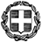 Μαρούσι, 16-02-2016Αριθ.Πρωτ:    25977/Ε2Βαθμός Προτερ.: ΕΛΛΗΝΙΚΗ ΔΗΜΟΚΡΑΤΙΑΥΠΟΥΡΓΕΙΟ  ΠΑΙΔΕΙΑΣ ,ΕΡΕΥΝΑΣ ΚΑΙ ΘΡΗΣΚΕΥΜΑΤΩΝ   ΓΕΝΙΚΗ ΓΡΑΜΜΑΤΕΙΑ   ΠΑΙΔΕΙΑΣ ΚΑΙ ΘΡΗΣΚΕΥΜΑΤΩΝΕΛΛΗΝΙΚΗ ΔΗΜΟΚΡΑΤΙΑΥΠΟΥΡΓΕΙΟ  ΠΑΙΔΕΙΑΣ ,ΕΡΕΥΝΑΣ ΚΑΙ ΘΡΗΣΚΕΥΜΑΤΩΝ   ΓΕΝΙΚΗ ΓΡΑΜΜΑΤΕΙΑ   ΠΑΙΔΕΙΑΣ ΚΑΙ ΘΡΗΣΚΕΥΜΑΤΩΝ       ΓΕΝΙΚΗ ΔΙΕΥΘΥΝΣΗ ΠΡΟΣΩΠΙΚΟΥΠ/ΘΜΙΑΣ ΚΑΙ Δ/ΘΜΙΑΣ ΕΚΠ/ΣΗΣΔΙΕΥΘΥΝΣΗ ΔΙΟΙΚΗΣΗΣ ΠΡΟΣΩΠΙΚΟΥ Δ.Ε.ΤΜΗΜΑ A΄(ΔΙΟΡΙΣΜΩΝ)-----Ταχ. Δ/νση: Α. Παπανδρέου 37Τ.Κ. – Πόλη:151 80 Μαρούσι Ιστοσελίδα: http://www.minedu.gov.gr/ Πληροφορίες: Παπαναστασίου Μ. 	  Ευαγγελίδου Ε. Τηλέφωνο: 210-3443417             FAX: 210 3442867Α Π Ο Φ Α Σ ΗΤαχ. Δ/νση: Α. Παπανδρέου 37Τ.Κ. – Πόλη:151 80 Μαρούσι Ιστοσελίδα: http://www.minedu.gov.gr/ Πληροφορίες: Παπαναστασίου Μ. 	  Ευαγγελίδου Ε. Τηλέφωνο: 210-3443417             FAX: 210 3442867Α/ΑΕΠΩΝΥΜΟΟΝΟΜΑΠΑΤΡΩΝΥΜΟΚΛΑΔΟΣ/ΕΙΔΙΚΟΤΗΤΑΕΤΟΣ ΓΕΝΝΗΣΗΣΠΑΙΔΑΓΩΓΙΚΗ ΚΑΤΑΡΤΙΣΗ1ΒΟΥΖΒΟΥΡΗΑΡΓΥΡΩΑΘΑΝΑΣΙΟΣΠΕ011989ΝΑΙ2ΦΛΕΓΚΑΜΑΓΔΑΛΗΝΗΙΩΑΝΝΗΣΠΕ011989ΝΑΙ3ΒΑΣΙΛΟΠΟΥΛΟΥΣΤΥΛΙΑΝΗΓΕΩΡΓΙΟΣΠΕ021984ΝΑΙ4ΚΟΚΚΙΝΗΣΤΑΥΡΟΥΛΑΝΙΚΟΛΑΟΣΠΕ021988ΝΑΙ5ΠΑΠΑΔΑΚΗΜΑΡΙΛΕΝΑΝΙΚΟΛΑΟΣΠΕ021982ΝΑΙ7ΝΙΚΟΛΑΪΔΗΣΑΝΔΡΕΑΣΓΕΩΡΓΙΟΣΠΕ031973ΝΑΙ8ΠΑΠΑΘΕΟΔΩΡΟΥΑΙΚΑΤΕΡΙΝΗΠΑΝΑΓΙΩΤΗΣΠΕ031976ΝΑΙ9ΔΗΜΟΥΒΑΡΒΑΡΑΣΠΥΡΙΔΩΝΠΕ051982ΝΑΙ6ΦΥΛΑΚΤΟΥΜΑΡΙΑΘΩΜΑΣΠΕ061980ΝΑΙ10ΦΡΑΓΚΟΥΗΛΙΑΝΑΑΡΙΣΤΟΤΕΛΗΣΠΕ071986ΝΑΙ11ΠΡΕΚΑΣΟΦΙΑΣΠΥΡΙΔΩΝΠΕ081992ΝΑΙ12ΑΛΕΞΟΠΟΥΛΟΥΕΥΦΡΟΣΥΝΗΧΡΗΣΤΟΣΠΕ191978ΟΧΙ13ΚΑΡΟΥΚΗΝΕΦΕΛΗ- ΔΗΜΗΤΡΑΠΑΝΑΓΙΩΤΗΣΠΕ321987ΝΑΙ14ΙΓΓΛΕΖΟΥΧΑΡΑΛΑΜΠΙΑΓΕΩΡΓΙΟΣΠΕ401980ΝΑΙ15ΖΟΓΚΟΚΗΑΝΑΣΤΑΣΙΑΣΤΥΛΙΑΝΟΣΤΕ161971ΟΧΙ